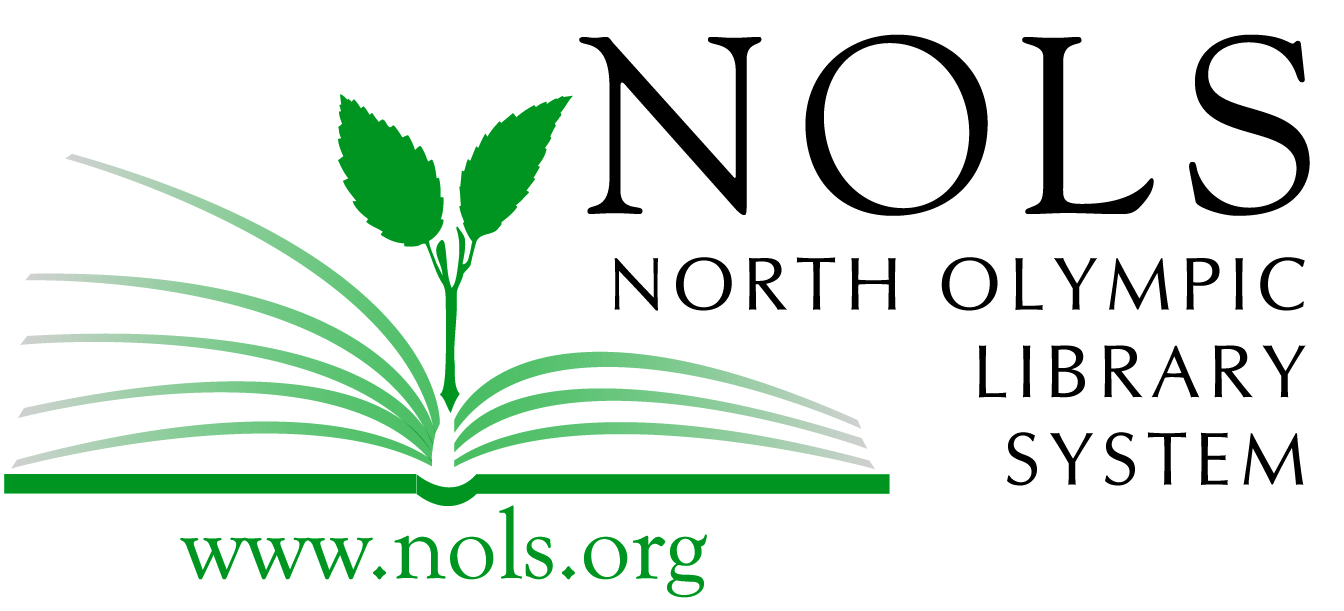 Book Wars!Student ApplicationPlease read and complete the following form. Completed sign-up sheets may be submitted to your teacher or to your local NOLS library by November 27, 2019.Name: _____________________________________________________School:  ____________________________________________________Teacher: ____________________________________________________  Grade: __________ Team: ______________________________________________________  *If you don’t have a team, ask your teacher or Youth Services Librarian for help. Teams should be made up of no more than four students.Please Read Carefully Before SigningBy signing this form, I understand that I will read as many of the twelve Book Wars books as I can before the semi-final competition in February. I also understand that there will be a final Book Wars competition at the Port Angeles Main Library on Friday, March 6. Students must be present at the final battle no later than 6:10pm to compete.Photographs and videos are often taken at library programs and events for use in North Olympic Library System promotional materials and on the Library website. I acknowledge that I have been informed that Book Wars team members may be featured in photographs/videos taken during the competition, and that I understand that those images may be printed or digitally displayed by the Library for promotional purposes.____________________________________________________         Date: ____________________Applicant’s signature____________________________________________________         Date: ____________________ Parent/Guardian signature:  By signing, Parent/Guardian gives permission for child to participate in the book club.________________________________________________________________________________(Print Parent/Guardian name) 					